Princeton Junction, NJ, November 16, 2017COPA-DATA at DistribuTECH 2018:Software for smarter grids: driving digital transformation with zenonCOPA-DATA will attend DistribuTECH 2018 in San Antonio, Texas from January 23-25. The energy software expert will be at booth 1342, demonstrating power transmission and distribution solutions based on its intelligent automation software; zenon. DistribuTECH is the leading annual conference to address new technology used in energy transmission and distribution across the United States. More than 520 companies are set to exhibit at the 2018 event, which will be supported by a comprehensive conference program. A core topic at DistribuTECH 2018 is the advent of big data, analytics and visualization. Many utility companies are now re-evaluating their investment plans, to extract maximum value from their data and move towards forming the smart grid. To assist, COPA-DATA will demonstrate how zenon provides remote supervision, real time data visualization and predictive analytics as part of substation automation and distribution management systems. Visitors will gain insights into remote monitoring and control based on the integration of zenon and the cloud platform Microsoft Azure which allows for fast, simple access to company-wide information.The COPA-DATA USA team of specialists will be showing how zenon is easily integrated into existing systems to support organizations at every point of the power transmission and distribution pipeline — from power plants to substations. This will be an opportunity to experience many of the innovative zenon solutions for substation automation, distribution management systems, smart grids, micro grids and renewables. Fully traceable processes “A consistent, quality supply of electrical power across the United States is vital,” explains Rainer Michelis, Managing Director at COPA-DATA USA. "Meeting this demand is always challenging, but new technology is making it possible. zenon provides the pathway for digital transformation, meaning the energy infrastructure will become more capable, reliable and interconnected. DistribuTECH is an important event for us to demonstrate the many solutions zenon offers the energy industry."To find out more about COPA-DATA’s software solutions for smarter grids and to see zenon in action, visit the COPA-DATA USA team at booth 1342. Caption:COPA-DATA_at_DistribuTECH_2018.jpg: COPA-DATA will be at DistribuTECH 2018 in San Antonio, showcasing smart energy solutions.On COPA-DATACOPA-DATA is the technological leader for ergonomic and highly dynamic process solutions. The company, founded in 1987, develops the software zenon for HMI/SCADA, Dynamic Production Reporting and integrated PLC systems at its headquarters in Austria. zenon is sold through its own offices in Europe, North America and Asia, as well as partners and distributors throughout the world. Customers benefit from local contact persons and local support thanks to a decentralized corporate structure. As an independent company, COPA-DATA can act quickly and flexibly, continues to set new standards in functionality and ease of use and leads the market trends. Over 100,000 installed systems in more than 90 countries provide companies in the Food & Beverage, Energy & Infrastructure, Automotive and Pharmaceutical sectors with new scope for efficient automation.On zenonzenon is a software system for energy automation from COPA-DATA. In the field of Energy and Infrastructure, zenon controls and monitors equipment for energy distribution and for the generation of electricity from renewable energy sources. zenon is frequently implemented in substation automation. zenon technologies are used for on-site operation, at control center level and as a gateway. Engineers can implement complex requirements and major projects very quickly. For example, safe redundancy modes can be configured out-of-the-box. Equipment operation is thus robust and highly available. COPA-DATA develops its own communication stacks for IEC 61850, IEC 60870, DNP 3 and ICCP, for example. This enables quick expansion and the optimal maintenance of drivers. zenon’s communication abilities ensure the greatest connectivity in heterogeneous equipment and the use in smart grids. Your COPA-DATA contact: Rainer MichelisManaging DirectorCOPA-DATA USA Corp.186 Princeton-Hightstown Rd., Bldg. 4A, 2nd FloorPrinceton Junction, NJ 08550+1 (609) 385 0846Rainer.Michelis@copadata.comwww.copadata.com 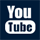 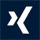 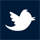 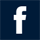 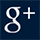 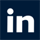 Your press contact:Kirsty McMahonSenior Account ExecutiveStone Junction Ltd1 St Mary's Place, St Mary's GroveStafford, Staffordshire, ST16 2AR+44 (0) 1785 225416kirsty@stonejunction.co.ukwww.stonejunction.co.uk 